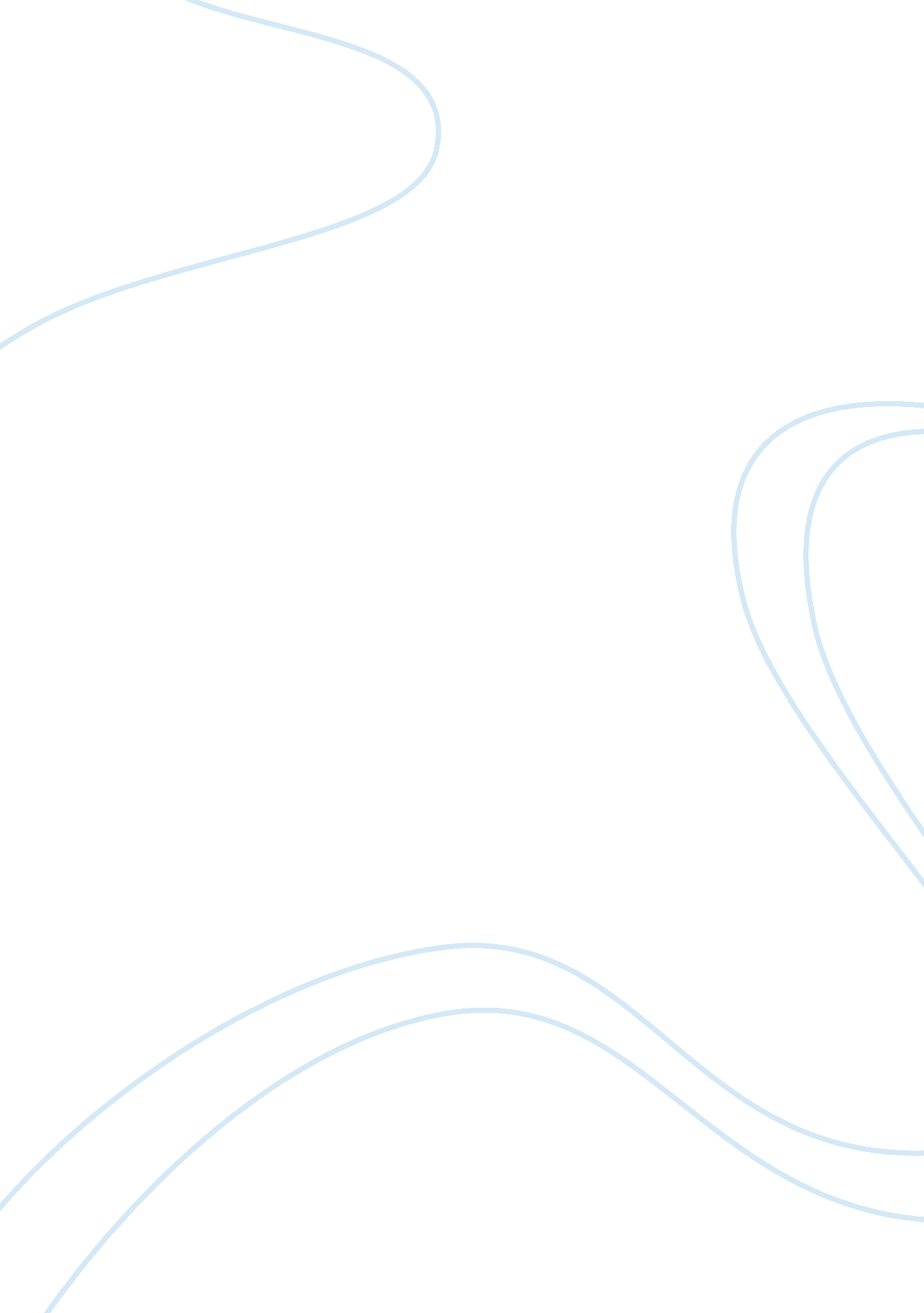 The disadvantages of watching television media essay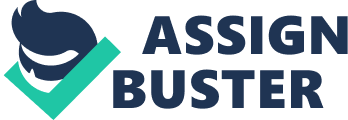 This article talks about the disadvantages of watching television and the reality television shows, in this article the author is trying to say that there are a lot of disadvantages of watching television. There are many of disadvantages they are: it makes the person who is watching to increase heaviness because of always sitting in front of the television not doing anything else. Second it makes you misuse your time, as instead of not making a very useful things and habits or even sports you keep stuck to watching and this makes you devastate a lot of time. Third , it promotes compliance as when teenagers of children are watching these reality television it makes them stay and don’t encourage them to have a purpose in their life so it encourages passivity. The author aim in this article is to deliver and focus on the disadvantages of television. He addresses the message to especially teens and children and this source is very useful in the research. In this article the Jillian karger is talking about the effects of the reality television shows on people. She says that it has a lot of effects, some of these effects are that the improbable outlook that people would believe that life is so vivid and that life should be full of performance and that is not in the real life so, this is improbable opportunity. Also, the lack of isolation that the people are in this reality TV has no privacy everyone is watching so there is nothing private everything is shown on television. Also, there is diversion as when the people watch these reality shows they feel that all what they see in these reality shows are reality and after that they don’t want to live the real life they are living as it is not like the life they are seeing in these reality shows. It also, makes you wish bad luck others. The purpose of the article is to make the audience know the effects of watching these reality television shows on the teens and all the people watching these reality television shows. The author is addressing the teens and the children because they are the most sectors of people in the society who are watching these reality television shows so the author is trying to make them know that there are a lot of effects of watching reality shows. B. Slocum, Charles. “ The Real History of Reality TV.” Wga. 25 Feb. 2010 In this article the author says when and where and how the first reality television started and who were the people watching it mainly the author in this article is giving a historical background for the reality television as the people who are interested in the issue of reality television, the author is providing them with information to know more about this issue. The author said that when reality television first started it was captured with cameras and it started first people loved it very much and they were enjoying watching these reality television shows and that there were a lot of people who were loving to watch these shows. After that, these shoes were developed until they are seen as today in the television and there are a lot of people who are really very interested in these shows nowadays. The author in this article is delivering the message to all the person the author is trying to make the people who are reading this article get informational background. In this article the author purpose is to make people know more information about this issue. “ Reality Television Introduction.” Enotes. 25 Feb. 2010 The article is talking about introduction to reality television and some of the historical back ground about the reality television. The article is talking about what is reality television and why it started and why is people interested in it. What really makes people very interested and entertained when watching these reality television shows may be they are having fun when they are seeing people in their daily life and how they face challenges and live in their own life and can begin a new life and make challenges and be very successful. This maybe giving them experience in their lives. In the article the purpose is to make the audience just think whether the reality television is good and worth watching or not. Also, to know these shows what is the benefit from watching them and spending a lot of time in front of the television just watching people leading day by day in their life? The author is addressing the message to all the people. “ The Reality TV Controversies.” Case Studies. 25 Feb. 2010 In this article the author tries to focus on the advantages and disadvantages of the reality television as to make the audience know what are the pros and cons of reality television. the author says that reality television has lots of disadvantages as first it has no privacy as people who are in these reality shows everyone is watching them and their steps as if they are in public so there is no privacy for them , also it makes people who are in this reality television really ashamed as everyone is watching them and every step they are making. The author didn’t forget also to talk about the advantages of reality television he said that may be this reality television gives the audience some experience from the daily life challenges and people they are watching how leading their daily life challenges, I can also makes them gain some entertainment and time of fun as it makes them some how happy from watching these reality shows. the purpose of this article is that the author want to deliver the message of that there are a lot of pros and cons for reality television. He delivers the message to especially the teens who are addicted to watching these reality shows. “ Ethics and Reality TV.” Atheism. 25 Feb. 2010 in the article the author is trying to ask a very important question , this question is should people watch these reality television shows or not . some people think that watching these reality shows is really important to get entertainment and to get experience from the challenges and live of people they are watching and that will make them better and know how to take right decisions in their lives and to think right. Others think that it is just very bad shows as they make people humiliated and feeling bad and they think that this makes also people watching make bad habits like wishing bad luck to some people. All of these reasons makes the author raise this question to the audience just to make them think of the issue in a very serious way to watch these shows or not and to know the advantages and disadvantages of it , the good and the bad points to be able to know the pros and con of this issue . the author is addressing his article to the teens. Sears, Alan. “ What’s real about Reality TV?” New socialist. 25 Feb. 2010 In this article the author says that Reality TV is a type that combines basics of talk show, game show, vulgar pseudo-anthropology and pro wrestling. It traces the actions of non-actors placed in various situations facing set challenges. The success of Survivor played a big role in initiation the genre in North America. It was popular enough to make “ voted off the island” a part of our everyday language. The success of Reality TV was driven first by commercial considerations. What makes these shows popular to producers is in part the same process of reorganization to force up proceeds that we are considering in all kinds of workplaces. It involves the use of new technology and work restructuring to deskill the workforce and valve into cheaper work sources. Reality TV is very cheap to make, requiring fewer writers and actors than customary indoctrination while making use of incomplete sets and fixed cameras for at least some of the action. It is a big profit centre for the networks, which are facing increased opposition in the digital age. The purpose of the author in this article is that to know the introduction of reality television and he discuss the introduction of reality television. He addresses all the people In the society. “ Reality TV Gives Contestants a New Reason to Smile.” Perio. 25 Feb. 2010 In addition to treating the periodontal disease, the patient’s smile may also get better. This is significant because a smile is often one of the first things people notice about another person. “ When examination people on television be given a whole change, it’s clear that the look of the person’s smile can greatly influence their self-worth. I see this in my perform everyday. Now that Americans are living longer, superficial operation has become more popular. spoken artificial operation has also felt this trend as it has knowledgeable a important shift toward cosmetic-related surgery to help improve the smile. Excessive gum tissue can create a “ gummy” smile, but the periodontist can perform a crown expansion process to remove excess gum tissue and expose an ideal smile. on the other hand, a person’s teeth may appear too long if their gums have receded or shrink. This can often be corrected with soft tissue graft events. Dental implants, an artificial tooth root placed into the jaw to hold a replacement tooth or bridge can be used to replace missing teeth. Wieczorek, mark.” Reality TV… Faked? So What?” Markzilla. 25 Feb. 2010 Apparently talk shows and reality television are some how the same s reality television is that these reality television and talk shows has a lot of advantages and disadvantages as these can make people make smile and make them happy and also it can make them gain money and these reality television shows will be a negative points of views as there will be a lack of privacy as what will be made on the television will not all be real and there will be a lck of privacy. 